                                        АҚТӨБЕ ҚАЛАЛЫҚ БІЛІМ БӨЛІМІ             №14  «ҚОНЖЫҚ»  МЕКТЕПКЕ ДЕЙІНГІ ҰЙЫМЫ                                    Конспект                  занятия по развитию речи      с использованием мнемотехники в средней группе                 «По следу жадных медвежат»                                                                  Воспитатель                                                                   Нурмухамедова Ю.С.                                       АҚТӨБЕ ҚАЛАСЫ                                                                     2014 годПрограммное содержание: Формировать умение пересказывать сказку по мнемотаблице;развивать связную речь; развивать память, внимание, воображение; воспитывать честность, любовь к ближнему.Предшествующая работа: чтение сказки «Два жадных медвежонка»Материалы: мнемотаблицы по сказкам «Репка», «Маша и медведь», «Рукавичка». «Заюшкина избушка», мнемотаблица по сказке «Два жадных медвежонка», диск со звуками леса, грибочки.Ход занятияВ: Ребята, я приглашаю вас в путешествие, закройте глазки и послушайте.(звучат звуки леса)Как вы думаете, куда мы с вами попали?Д: в лесВ: Правильно, мы попали в лес. А каким может быть лес?Д: Густой, темный, сосновый, загадочный.В: Ой, смотрите, что это тут лежит? Это же сундучок, да не простой, а волшебный, в этом сундучке находятся сказки. Давайте посмотрим, какие сказки он нам приготовил.(воспитатель достает мнемотаблицы к разным сказкам)Ребята, а вы узнали какие это сказки?Д: «Репка», «Маша и мадведь», «Рукавичка», «Заюшкина избушка».В: Молодцы!Если сказка в дом стучится,Ты скорей ее впусти,Потому что сказка –птица,Чуть спугнешь и улетит.Ребята, а вы хотите попасть в сказку? А для этого нам надо узнать зашифрованную сказку.(воспитатель показывает последнюю мнемотаблицу к сказке «Два жадных медвежонка»)Что же это за сказка?Д: Два жадных медвежонкаВ: Давайте по мнемотаблице вспомним и расскажем эту сказку.- Кто главные герои?Д: МедвежатаВ: Сколько медвежат?Д: ДвоеВ: Какие они?Д: маленькие, лохматые, пушистые, коричневые, веселые, смешные, косолапыеВ:Кто еще есть в сказке?Д: лисаВ: А какая лиса в сказке?Д: хитрая, рыжая, обманщица, плутовкаВ:Почему лиса смогла обмануть медвежат?Д : потому что они были жадными и глупыми.В: Почему они были жадными?Д: Они не могли поделить сырВ :Как они были наказаны за жадность?Д : Они остались голодными.В : Как вы думаете, медвежата будут себя дальше так вести?Д: Они не будут больше жадничатьВ : Я тоже думаю, что для медвежат это будет хороший урок и впредь они не будут жадничать.Давайте и мы все превратимся в медвежатФизкультминуткаМедвежата в чаще жили,В лес ходить они любили,Вот так, вот так,В лес ходить они любили.Медвежата мед искали,Дружно дерево качали,Вот так, вот так,А потом они плясалиВыше лапы поднималиВот так, вот так,Выше лапы поднимали.В: Ребята, посмотрите, я приготовила вам знакомые дощечки. Давайте вы попробуете выбрать те дощечки, на ощупь, которые напоминают вам героев нашей сказки.(ответы детей)В: Ребята сейчас я вам предлагаю выбрать пословицу, которая подходит к этой сказке.«Без труда не вытащишь и рыбку из пруда»«Не было бы зла, да жадность подвела»Д: ВтораяВ: Почему вы так думаете?Д: Она про жадность, от жадности бывает плохо самому.В:Ребята, а про жадность есть еще мудрые пословицы. Послушайте их:(Воспитатель читает пословицы, и вместе с детьми объясняет их смысл)-Жадный платит дважды.-Всякий человек в деле познается-Жизнь дана на добрые делаВ: Давайте повторим пословицы.Ребята, а как вы думаете, если бы медвежата не были такими жадными, как тогда закончилась бы сказка? (воспитатель помогает детям закончить сказку : Медвежата пошли к маме, когда нашли сыр; Медвежата попросили лису вежливо и лиса стала доброй; Пришел медведь и помог разделить медвежатам сыр)В: Ребята, а ведь у наших медвежат очень много друзей, и они очень хотят рассказать всем им какая с ними приключилась не хорошая история и отправить всем письма. Но, к сожалению они не умеют писать, а вот такая табличка у них только одна, давайте поможем нашим медвежатам и нарисуем историю, которая с ними приключилась.Посмотрите внимательно на табличку, запомните ее. Возьмите свои листочки и карандашики и нарисуйте, пожалуйста, сказку.В: Ребята, вы все молодцы, теперь медвежата смогут всем своим друзьям послать свою историю, чтобы с ними такого не случилось.И мы, наверное, с вами тоже хорошо запомнили, что жадничать нельзя. Ребята, а в нашей группе есть жадные медвежата? А какие ребята в нашей группе?В: Я очень рада, что вы все дружные и добрые ребята.Не выйдет из жадиныДруга хорошего,Даже приятелемНе назовешь его.Поэтому-Честно, ребята, скажу-С жаднымиЯ никогдаНе дружу.Ребята, Вы все молодцы, но нам пора возвращаться в детский сад, закрывайте глазки.Детский садик, детский сад!Малыши туда спешат.Ой, посмотрите, медвежата оставили вам за ваши добрые сказки гостинцы. (воспитатель раздает грибочки детям).                                         АҚТӨБЕ ҚАЛАЛЫҚ БІЛІМ БӨЛІМІ             №14  «ҚОНЖЫҚ»  МЕКТЕПКЕ ДЕЙІНГІ ҰЙЫМЫ                                      Конспект      комплексного  занятия  с использованием мнемотехники                           в старшей группе            «Я, ты, он, она – вместе дружная семья!».                                                                  Воспитатель                                                                   Нурмухамедова Ю.С.                                       АҚТӨБЕ ҚАЛАСЫ                                                                     2014 годПрограммное содержание: Продолжать формировать коммуникативные навыки у детей, умение устанавливать и поддерживать контакты, кооперироваться и сотрудничать, избегать конфликтных ситуаций. Учить детей строить отношения со сверстниками, уважительно и деликатно, в игровой форме, обучать детей нормам и правилам  поведения.Знакомство детей с мнемотаблицами к стихам о дружбе.Планируемые результаты: соблюдает правила норм поведения в группе, умеет общаться используя слова вежливости; формируется умение дружить, помогать друг другу, играть в совместные игры, умеет выражать в рисунке своё мнение, понимание мнемотаблиц.Материалы и оборудование: сюжетные картинки с изображением различных ситуаций между детьми, стихи о дружбе, аудиозапись песен В.Шайнского «Дружба крепкая», «Улыбка», надувной шар в форме сердца, мнемотаблицы к стихам о дружбе, бумага для рисования, фломастеры, карандаши цветные, пастель.Содержание организованной деятельности детей.  1.  Вводное слово воспитателя.Ребята, я очень хочу чтобы вы были дружными, не ссорились, умели играть друг с другом и сегодня у нас будет – «Занятие дружбы!».  2.Беседа с детьми о взаимоотношениях, рассматривание сюжетных картинок.Воспитатель: - Ребята, я вчера была в гостях в другом детском саду, и наблюдала за игрой ребят в группе, видела, как две девочки ссорились из-за куклы: одна говорит: «Я – мама и буду кормить куклу». Другая отвечает: «Нет, я – мама и буду эту дочку кормить! А ты возьми другую куклу». Они не сумели договориться и начали вырывать куклу друг у друга и в результате обе поссорились и расплакались. Воспитателю пришлось их успокаивать.Вопросы к детям:    Почему поссорились девочки?    Как им помириться? (ответы детей).Воспитатель: А вот послушайте другую историю, мальчики Ваня и Коля строили гараж для машин из кубиков, а Серёжа играл рядом. Когда Ваня и Коля уже почти всё построили, Серёжа встал, попятился назад и нечаянно разрушил постройку. Мальчики очень рассердились на него, накричали и запретили ему играть с ними рядом.Вопросы к детям:    Почему мальчики накричали на Серёжу?    Что почувствовал Серёжа?    Чтобы вы им посоветовали?    Как им помериться?    Случались ли с вами подобные истории?    Из-за чего вы ссорились?    Как вы померились? (Ответы детей).Обсуждение ситуаций возникших между детьми.Воспитатель: Ребята, я принесла вам сюжетные картинки (вывешиваю на магнитной доске, читаю пословицы: «Все силы отдай, а друга в беде выручай», «одному не под силу – зови товарищей»). Дети подбирают соответствующие картинки к каждой пословицы и находят выход из различных ситуаций. А вот послушайте стихотворение Е.Серова «Не хорошая история»:У ребят сегодня Рая отобрала самолёт,Медвежонка, попугая, паровоз и пароход…А ребята говорят: «Забирай хоть всё подряд,Обойдёмся мы без мишки, нам не нужен пароход.Поиграем в кошки-мышки: чур я – мышка, чур я – кот…»Все так весело играют, и хохочут, и шумят,А в углу у бедной Раи не идёт игра на лад…Не сдержала Рая слёз, Рая нос повесила,У неё игрушек – воз, а играть не весело!Вопросы к детям:    Почему так произошло?    Что можно делать вместе, а в одиночку не получится? (Ответы детей: не получиться в одиночку играть).Воспитатель: А для этого, что нужно?Дети: Дружить!Воспитатель: Я хочу предложить вам поиграть одну замечательную игру. У меня есть волшебный шарик с помощью которого мы все подружимся.    Игры с шариком.Игра: «Ласковые имена»Цель: Воспитатель просит детей вспомнить, какими ласковыми именами их называют родители дома. Дети встают в круг и передавая шарик друг другу перечисляют свои ласкательные имена.Игра: «Скажи другу комплимент»Цель: Дети стоят в круге, так чтобы видеть глаза друг друга, и передавая надувной шарик, говорят какое-нибудь ласковое слово или комплимент своему соседу.Воспитатель: После игр предлагает детям взяться крепко за руки и сказать, что у нас самая крепкая дружба.Знакомство детей с мнемотаблицами о дружбе. Воспитатель: Предлагает детям послушать песню В.Шаинского «Дружба крепкая», затем читает стихи о дружбе:Очень жить на свете тугоБез подруги или друга.Без тебя и твой щенокНе с терпимо одинок.Ни когда не стой на месте,А шагай с друзьями вместе,Кто в друзья не ошибётся,Ни когда не ушибётсяНу а если упадётСнова встанет и пойдёт.У друга мягкая и тёплая ладошка,Погладим друга по руке немножко,Нам хорошо, когда мы вместе, рядом,Ни ссориться, ни драться нам не надо!С.РещиковаПосмотри на эти лицаС кем ты хочешь подружиться?Это Лидочка – дружок,Это Вася – огонёк,Это Сашенька – подружка,Это Аня – хохотушка,Это Светочка – краса,Катя – длинная коса,Людочка – смекалочка,Серёжа – выручалочка.Воспитатель: Какие все разные ребята в этом стихотворении. Для того чтобы лучше запомнить стихи о дружбе я хочу вам предложить рассмотреть таблицы к стихам о дружбе. Вот посмотрите как художник зарисовал стихотворение в виде таблицы, с помощью такой таблицы стихотворение рассказывать гораздо легче. Дети рассматриваю таблицы вместе с воспитателем. Анализ просмотра.Рисование: «Портрет друга».Воспитатель предлагает детям по желанию в уголке творчества выбрать себе материал для рисования и нарисовать портрет своего друга или подруги.Включает песню В.Шаинского «Улыбка». Дети рисуют портреты. Индивидуальная беседа с детьми по рисунку.Итог занятия.Рассматривание мнемотаблиц, предложить детям нарисовать свои мнемотаблицы о дружбе в не занятий; анализ детских рисунков, оформление выставки о дружбе.                                     АҚТӨБЕ ҚАЛАЛЫҚ БІЛІМ БӨЛІМІ             №14  «ҚОНЖЫҚ»  МЕКТЕПКЕ ДЕЙІНГІ ҰЙЫМЫ                                      Конспект                        занятия   в средней  группе            Знакомство детей с использованием мнемотехники                     со сказкой «Лисичка со скалочкой».                                                                  Воспитатель                                                                   Нурмухамедова Ю.С.                                       АҚТӨБЕ ҚАЛАСЫ                                                                     2015 годПрограммные задачи: продолжать воспитывать умение рассказывать сказку с опорой на мнемотаблицу и вопросы воспитателя; отвечать полными предложениями; формировать умение запоминать стихотворный текст с использованием моделей; согласовывать существительные и прилагательные в именительном падеже; развивать память, связную речь, внимание. Воспитывать интерес к сказке, умение внимательно слушать ответы других детей, работать в коллективе , осуществлять расслабляющий массаж, развивать мелкую моторику рук.Ход совместной деятельности:Воспитатель зачитывает потешку:Лиса по лесу бежала, лиса хвост потеряла.Ваня в лес пошел, лисий хвост нашел.Лиса рано приходила, ягод Ване приносила,Лисий хвост отдать просила.Воспитатель:- О ком говорится в потешке?- Что случилось с лисьим хвостом?- Кто нашел хвост?- Что принесла лиса взамен хвост?Воспитатель предлагает рассказать потешку с опорой на модели, индивидуально и все вместе.- Ребята, назовите сказки, в которых мы встречали лису.- Сегодня я хочу рассказать вам еще одну сказку о лисе. Она называется « Лисичка со скалочкой». Ребята, слушайте внимательно, в сказке вам встретиться новое слово  « скалочка». А как вы думаете, что это такое? Воспитатель обобщает ответы детей: скалочка -  это деревянный предмет, которым раскатывают тесто.Рассказывается первая часть сказки.Беседа по вопросам.- Что нашла лисичка?- Куда она просилась переночевать?- Куда пропала скалочка?- Что ей дали взамен?- Что случилось с курочкой?- Расскажите,  какая лиса?Массаж « Лисонька проснулась»Утром лисонька проснулась, лапкой вправо потянулась.Лапкой влево потянулась, солнцу нежно улыбнулась,В кулачек все пальцы сжала, вытираться лапкой стала,Ручки, ножки и бока, вот какая красота!Воспитатель рассказывает сказку до конца.Беседа по второй части сказки.- Что нашла лисонька?- Как она просилась переночевать?- Куда пропала скалочка?- Что ей дали взамен?- Что лиса получила вместо курочки?Физкультминутка- Если мы чуть – чуть устали, мы на две минутки встали,- Мы потянемся сначала, повернемся влево, вправо,- Мы наклонимся разок, и достанем свой платок,- Раз, два – присели вниз, три, четыре – поднялись.При помощи мнемотаблицы дети повторяют сказку.Воспитатель:- Ребята, а из какого материала была сделана скалочка?- Давайте с вами погуляем по нашей группе и найдем в ней только деревянные предметы.Дети гуляют по группе, ищут и называют предметы,  сделанные из дерева.Далее воспитатель обобщает, что больше всего понравилось в сказке.                                     АҚТӨБЕ ҚАЛАЛЫҚ БІЛІМ БӨЛІМІ             №14  «ҚОНЖЫҚ»  МЕКТЕПКЕ ДЕЙІНГІ ҰЙЫМЫ                                    Консультация      «Использованием мнемотехники на речевых занятиях».                                                                  Воспитатель                                                                   Нурмухамедова Ю.С.                               АҚТӨБЕ ҚАЛАСЫ                                                        2014 годНа сегодняшний день – образная, богатая синонимами, дополнениями и описаниями речь у детей дошкольного возраста – явление очень редкое. В речи детей существуют множество проблем. Поэтому педагогическое воздействие при развитии речи дошкольников – очень сложное дело. Необходимо научить детей связно, последовательно, грамматически правильно излагать свои мысли, рассказывать о различных событиях из окружающей жизни.Учитывая, что в данное время дети перенасыщены информацией, необходимо, чтобы процесс обучения был для них интересным, занимательным, развивающим.Рассмотрим факторы, облегчающие процесс становления связной речи.Один из таких факторов, по мнению С. Л. Рубинштейна, А. М. Леушиной, Л. В. Эльконина и др. - наглядность. Рассматривание предметов, картин помогает детям называть предметы, их характерные признаки, производимые с ними действия.В качестве второго вспомогательного фактора мы выделим создание плана высказывания, на значимость которого неоднократно указывал известный психолог Л. С. Выготский. Он отмечал важность последовательного размещения в предварительной схеме всех конкретных элементов высказывания.Взяв в основу мнение великих педагогов, увидев эффективность наглядного материала, пользуясь готовыми схемами педагогов, но изменяя и совершенствуя их по-своему, в течение трёх лет я использую в работе по обучению детей связной речи приёмы мнемотехники.Мнемотехнику в дошкольной педагогике называют по-разному: Воробьева Валентина Константиновна называет эту методику сенсорно-графическими схемами , Ткаченко Татьяна Александровна – предметно-схематическими моделями , Глухов В. П. – блоками-квадратами , Большева Т. В. – коллажем , Ефименкова Л. Н – схемой составления рассказа.Мнемотехника – это система методов и приемов, обеспечивающих успешное освоение детьми знаний об особенностях объектов природы, об окружающем мире, эффективное запоминание структуры рассказа, сохранение и воспроизведение информации, и конечно развитие речи.Как любая работа, мнемотехника строится от простого к сложному. Необходимо начинать работу с простейших мнемоквадратов, последовательно переходить к мнемодорожкам, и позже - к мнемотаблицам.Содержание мнемотаблицы - это графическое или частично графическое изображение персонажей сказки, явлений природы, некоторых действий и др. путем выделения главных смысловых звеньев сюжета рассказа. Главное – нужно передать условно-наглядную схему, изобразить так, чтобы нарисованное было понятно детям.Мнемотаблицы-схемы служат дидактическим материалом в моей работе по развитию связной речи детей. Я их использую для: обогащения словарного запаса,    при обучении составлению рассказов,    при пересказах художественной литературы,    при отгадывании и загадывании загадок,    при заучивании стихов.Опираясь на опыт педагогов, я разработала мнемотаблицы для составления описательных рассказов об игрушках, посуде, одежде, овощах и фруктах, птицах, животных, насекомых. Данные схемы помогают детям самостоятельно определить главные свойства и признаки рассматриваемого предмета, установить последовательность изложения выявленных признаков; обогащают словарный запас детей.Для изготовления этих картинок не требуются художественные способности: любой педагог в состоянии нарисовать подобные символические изображения предметов и объектов к выбранному рассказу.Для детей младшего и среднего дошкольного возраста необходимо давать цветные мнемотаблицы, т. к. у детей остаются в памяти отдельные образы: елочка - зеленая, ягодка – красная. Позже - усложнять или заменять другой заставкой - изобразить персонажа в графическом виде. Например: лиса – состоит из оранжевых геометрических фигур (треугольника и круга), медведь – большой коричневый круг и т. д. Для детей старшего возраста схемы желательно рисовать в одном цвете, чтобы не вовлекать внимание на яркость символических изображений.Для систематизирования знаний детей о сезонных изменениях существуют модельные схемы, предложенные Бондаренко Т. М. , Воробьевой В. К. , Ткаченко Т. А. и др. Но не всегда готовые модельные схемы устраивают по содержанию, поэтому мы вместе с детьми дополняем и уточняем схемы. Совместно с детьми составили мнемотаблицы по блокам "Зима", "Весна", "Лето", "Осень".Данные схемы служат своеобразным зрительным планом для создания монологов, помогают детям выстраивать:- строение рассказа,- последовательность рассказа,- лексико-грамматическую наполняемость рассказа.Хотелось бы рассказать ещё о применении модельных схем при заучивании стихотворений. Использование моделирования облегчает и ускоряет процесс запоминания и усвоения текстов, формирует приемы работы с памятью. При этом виде деятельности включаются не только слуховые, но и зрительные анализаторы. Дети легко вспоминают картинку, а потом припоминают слова.При ознакомлении с художественной литературой и при обучении составлению рассказов я широко использую мнемотехнику. Вместе с детьми беседуем по тексту, рассматриваем иллюстрации и отслеживаем последовательность заранее приготовленной модели к данному произведению. А в более старшем возрасте – дети сами под руководством взрослого учатся выбирать нужные элементы модели, последовательно их располагать в единую модельную цепь, которые необходимы для пересказа литературного произведения.Таким образом, постепенно осуществляется переход от творчества воспитателя к совместному творчеству ребенка со взрослым. Если на начальном этапе работы даю готовые схемы, то на следующем - коллективно выдвигаем и обсуждаем различные версии и отбираем наиболее удачные варианты, т. е. здесь педагог выступает как равноправный партнер, который незаметно помогает ребенку находить и выбирать наиболее удачные решения, оформлять их в целостное произведение. Постепенно ребенок начинает проявлять творческую самостоятельность, т. е. мнемотаблицы создаем, придумываем вместе, сообща.После развивающих занятий с использованием мнемотаблиц , дети составляют сказки практически на любую тему, используя лексику, соблюдая общие принципы построения сюжета, пробуют свои силы в таких вечно волнующих темах, как добро, дружба, хитрость, жадность. В этих сказках отражается собственные переживания ребенка, его понимание окружающей жизни.Но надо отметить, что дошкольники начинают испытывать некоторые сложности , так как трудно следовать предложенному плану модели. Очень часто первые рассказы по моделям получаются очень схематичными. Чтобы этих сложностей было как можно меньше, в программное содержание каждой мнемотаблицы необходимо вводить задачи по активизации и обогащению словаря.Всё перечисленное - это только определенные виды деятельности детей по развитию речи. Но я считаю, и думаю, что вы согласитесь, что применять модельные схемы можно и на других занятиях.Мнемотехника многофункциональна. На основе их можно создать разнообразные дидактические игры. Продумывая разнообразные модели с детьми, необходимо только придерживаться следующих требований:    модель должна отображать обобщённый образ предмета;    раскрывать существенное в объекте;    замысел по созданию модели следует обсуждать с детьми, что бы она была им понятна.Подчеркну, что мнемотаблицами не ограничивается вся работа по развитию связной речи у детей. Это – прежде всего как начальная, «пусковая», наиболее значимая и эффективная работа, так как использование мнемотаблиц позволяет детям легче воспринимать и перерабатывать зрительную информацию, сохранять и воспроизводить её.Параллельно с этой работой необходимы речевые игры, обязательны использование настольно-печатных игр, которые помогают детям научиться классифицировать предметы, развивать речь, зрительное восприятие, образное и логическое мышление, внимание, наблюдательность, интерес к окружающему миру, навыки самопроверки.                                         АҚТӨБЕ ҚАЛАЛЫҚ БІЛІМ БӨЛІМІ             №14  «ҚОНЖЫҚ»  МЕКТЕПКЕ ДЕЙІНГІ ҰЙЫМЫ                                      Конспект                 Занятия по заучиванию наизусть            стихотворения  «Снеговик» при помощи мнемотехники в средней группе                                                                  Воспитатель                                                                   Нурмухамедова Ю.С.                                       АҚТӨБЕ ҚАЛАСЫ                                                                     2015годПрограммное содержание:Учить детей отвечать на вопросы воспитателя полным ответом.Развивать словарь детей по теме Зима, упражнять в умении поддерживать диалог.Развивать память, интонационную  и мимическую выразительность.Развивать правильный длительный  речевой  выдох.   Воспитывать интерес и навык к заучиванию стихотворений при помощи мнемотехники.Предварительная работа: Развивающие игры, упражнения на развитие речи, речевые гимнастики, рассматривание иллюстраций и чтение стихов о зиме.Словарная работа: давай дружок, солнце припечёт,  снежный ком, превратится.Оборудование: Мольберт, карта-схема, карточки с изображением зимы, карандаши, краски, листы бумаги.Ход занятия-Хотите я загадаю вам загадку?«Снег на полях, лед на реках, ветер гуляет, когда это бывает?»  -Поверим, правильно ли вы отгадали. (переворачиваю картинку на мольберте)  - Подумайте и скажите, какое время года изображено на картинке и почему вы так решили? -  Какое время года изображено на картинке - Почему ты так думаешь? - Посмотрите, здесь художник ничего не напутал?-Таня, скажи, пожалуйста, что лишнее здесь?  -Почему?Молодцы, какие вы у меня внимательные. - А любите ли вы зиму и почему?Я тоже очень люблю зиму, потому что можно и на санках и на лыжах покататься  и снега много- много.- А что мы с вами делали  из снега?   Молодцы, всё-всё вспомнили.Дыхательная гимнастика.   -Представьте, что вы снежинки, подул ветер и закружил их.    -Ой, смотрите, снежинки и на вашей руке, сдуйте их.  -Таня, вдох носом, выдох через рот. МолодецКакие красивые и лёгкие снежинки кружились  под музыку. Молодцы.- Давайте поиграем со словом  «снежинка» скажем его весело (произносят), хорошо. А грустно, (произносят) молодцы. А теперь удивленно. А Кирилл как удивлённо скажет. Молодец. А громко(произносят) – ай молодцы, и тихо (произносят)– замечательно.Ну а сейчас усаживайтесь на стульчики и отдохните- А  я расскажу вам стихотворение. Слушайте внимательно, обратите внимание, на какие слова я делаю ударение (т.е. говорю громче, чем другие).
Стихотворение называется «Снеговик», написала М. Познанская.        Давай дружок, давай, дружок,        Кати по снегу свой снежок –        Он превратится в толстый ком,       И станет ком снеговиком,        Его улыбка так светла!        Два глаза…шляпа…нос…метла…        Но солнце припечет слегка-         Увы! – и нет снеговика.1.Как позвали друзей?(После ответов детей произношу строчку точно по тексту)2.Как будем лепить снеговика?3.Во что превратится снежок?4.Кем станет ком?5.Какая у него улыбка?6.Что есть у снеговика?7.Что припечет снеговика?8.Что стало?Ну как, понравилось стихотворение?- Сегодня, мы ещё раз попробуем выучить его с помощью рисунков-помощников. А вы мне помогайте. (Рисую схему при повторном чтении).- Ну а теперь вместе расскажем и смотрим на таблицу.(Хоровое проговаривание с опорой на таблицу, показываю каждую строчку).-Кто смелый, и расскажет нам выразительно? (3-4 ответа)Молодцы, почти все запомнили и сумеете его рассказать дома и друзьям. -Вспомните, как называется стихотворение?- Какие вы молодцы, ребята!  -Скажите, а кто написал это стихотворение? Автор стихотворения Мария Познанская. - Вам понравилось рисовать это стихотворение? Засиделись, устали?!Эй, ребята, не зевайтеСнежный ком быстрей катайтеКатим к вам, катим к вам,А теперь катите нам.(беру мяч, качу) Занятие переходит в игровое упражнение с прокатыванием мяча.                                         АҚТӨБЕ ҚАЛАЛЫҚ БІЛІМ БӨЛІМІ             №14  «ҚОНЖЫҚ»  МЕКТЕПКЕ ДЕЙІНГІ ҰЙЫМЫ                                      Конспект                 Занятия по заучиванию наизусть            стихотворения  «Снегири» при помощи мнемотехники в старшей группе                                                                  Воспитатель                                                                   Нурмухамедова Ю.С.                                       АҚТӨБЕ ҚАЛАСЫ                                                                     2015год                                 АҚТӨБЕ ҚАЛАЛЫҚ БІЛІМ БӨЛІМІ             №14  «ҚОНЖЫҚ»  МЕКТЕПКЕ ДЕЙІНГІ ҰЙЫМЫ                                                Конспект интегрированного занятия по развитию речи для детей среднего возраста с использованием мнемотехники «Мы спешим к друзьям на помощь»                                                                  Воспитатель                                                                   Нурмухамедова Ю.С.                                       АҚТӨБЕ ҚАЛАСЫ                                                                     2015годЦель: Развитие речи детей через использование метода мнемотехники и ИТК.Образовательные задачи:Расширять представления детей о насекомых (муравьях, пауках, пчелах, божья коровка).Продолжать знакомить с правилами поведения в природе.На основе обогащения представлений о ближайшем окружении продолжать расширять и активизировать словарный запас детей. Уточнять названия и назначение насекомых.Совершенствовать навыки сравнения предметов по длине, пользуясь приемом приложения;обозначать результат сравнения словами: длинный — короткий, одинаковые (равные) по длине, большой – маленький.Закреплять название геометрических фигур: круг, квадрат, треугольник;Совершенствовать навыки манипулирования с геометрическими фигурами, составляя из них картинки, опираясь на образец;Закреплять умение выделять цвет, форму, величину как особые свойства предметов;Вырабатывать правильный темп речи, интонационную выразительность.Формировать умение отчетливо произносить слова и короткие фразы, говорить спокойно, с естественными интонациями.Развивать диалогическую форму речи. Вовлекать детей в разговор во время просмотра презентаций.Способствовать развитию речи детей при заучивании стихотворений с использованием мнемотехники и ИКТ.Развивающие задачи.Способствовать развитию основных психических процессов – памяти, внимания, образного мышления;Развивать моторику речедвигательного аппарата, слуховое восприятие, речевой слух и речевое дыхание, уточнять и закреплять артикуляцию звуков.Развивать мелкомоторные навыки, усидчивость, внимание.Развивать умение доводить начатое дело до конца.Воспитательные задачи.Воспитывать любовь к поэзии;Прививать интерес к рисованию;Поощрять стремление детей решать познавательные задачи и делать простейшие выводы.Побуждать детей оказывать друг другу посильную помощь.Содержание занятия.Звучит музыка из мультфильма «Лунтик», появляется Лунтик.Воспитатель (В). Ой, ребята, кто это?Дети (Д). Это Лунтик.В. Здравствуй, Лунтик. Почему ты такой грустный, что случилось?Лунтик (Л). Я потерял своего друг, божью коровку Милу. Вы ее не видели, ребята?Д. Нет, не видали.Л. Что же делать. Сегодня ночью, была сильная гроза, я боюсь, что с ней что-то случилось.В. Ребята, а давайте поможем Лунтику найти его друга.Д. Хорошо, конечно поможем.В. Только где же мы ее будем искать?Л. Как где, в нашем волшебном лесу.В. А как туда попасть?Л. Да очень просто, вот по этой волшебной лесной дорожке.Выполняется гимнастика «Волшебный лес». (Гимнастика выполняется в соответствии с текстом).Мы идем в волшебный лес,Там полно сейчас чудес.Поднимаем выше ножкиИ шагаем по дорожке.А теперь мы превратимсяВ легкие пушинки.На носочках побежимКак будто балеринки.Что такое, посмотрите,Впереди лягушки,На двух ножках друг за дружкойСкачут попрыгушки.Медвежата вот идутЗа лесной малиной,Ведь медведи тоже любятОчень витамины.А лисички посмотритеХвостиком виляют,Физкультуру любят звери,Мышцы укрепляют.Вот пришли мы на полянкуЧто же здесь мы видим?Кочка-дом и кто же в немТам живет смотрите!В. И кто же в этом домике живет?Д. Муравьи.Л. Интересно, как их домик называется?Д. Муравейник.Л. Здравствуй, муравьишка? Ты не видал моего друга Милу?Муравьишка (М). К сожалению, нет не видел.В. Ой, а что же здесь такое случилось?М. Сегодня ночью была сильная гроза, и ветер все травинки, которые мы припасли для работы, разбросал.В. Ребята, давайте поможем муравьям собрать травинки.Л. Ой, а травинки то разные, одна длинная, а другая короткая.М. Длинные травинки нужно собрать в большое ведерко, а короткие в маленькое.Л. А как мы узнаем, какая длинная, а какая короткая травинка?М. А вы прикладывайте травинки к ведерку. Если травинка, одинаковая по длине с ведерком, то она подходит для него, а если нет, то ее нужно положить в другое ведеркоПроводится Д\и «Собери травинки».В. Давайте проверим, все ли травинки попали в нужное ведерко?М. Спасибо вам, ребята, за помощь.Л. Ну, что же, нам пора идти дальше искать Милу.В.1, 2, 3, 4, 5По лесу мы идем опять.Поднимайте выше ножкиИ шагайте по дорожке.Л. Вот, мой друг, паук дядя Шнюк. Здравствуйте!Паук (П). Здравствуй, Лунтик, здравствуйте, ребята.Л. Что здесь произошло, дядя Шнюк?П. Сегодняшний дождь порвал мне всю паутину. Что мне делать даже не знаю.Л. Не переживай, дядя Шнюк, мы тебе поможем с ребятами. Только ты нам помоги сплести ниточку, а остальное дело за нами. Давайте, ребята посмотрим какой была раньше паутина, и как можно ее починить.Просмотр презентации про паутину 2-3 слайда.В. Ребята, как вы думаете, из каких элементов состоит паутина?Д. Из кругов разных по величине и отдельных ниточек.В. Какой по величине круг находиться в центре?, следующий, и последний?Давайте попробуем выложить такую же паутину, как показано на экране.Чем между собой скрепляются круги? …. Скрепим круги ниточками. Самостоятельная деятельность детей. Анализ детских работ от имени паука.П. Большое спасибо вам, ребята за вашу помощь.Л. Дядя Шнюк, ты не видел божью коровку милу, мы ее с ребятами разыскиваем?П. К сожалению нет не видел. Может пчелы вам помогут, ступайте к ним вот по этой дорожке.В. Ребята, давайте поблагодарим за помощь, дядю Шнюка. Всего доброго, до свидания.1, 2, 3, 4, 5Милу мы идем искать.Если вдруг придет бедаВам поможем мы всегда!Л. Здравствуйте милые пчелки баба Капа и дедушка Шершуля.Пчела. Здравствуйте, ребята, здравствуй Лунтик.В. Почему вы такие грустные, что у вас случилось?Пчела. Да сегодняшняя гроза и сильным ветер нам все домики сломал.Л. Не переживайте, милые пчелки, мы вам с ребятами обязательно поможем их устроить.В. Давайте, ребята, посмотрим, как ульи можно привести в порядок.Просмотр презентации про ульи 2-3 слайда.Из каких частей состоит улей? Какой формы крыша, сам улей, отверстие в улье? Определить последовательность работы. Самостоятельная деятельность детей. Анализ проделанной работы от имени пчел.П.Большое спасибо, вам ребята за помощь.Л. Милые пчелки, а что вы делаете целыми днями, наверное, только мед кушаете?Пчела. Что ты Лунтик, у нас много работы.В. Ты посиди, отдохни, а ребята тебе не только расскажут, но и споют и покажут.Выполняется Логоритмика «Пчелки» под музыку Ивана Купала «Пчелки 2»Ой, вы пчелы мои,Пчелы ярые мои,Что вы тихо сидите,                    Дети тихо сидят в ульях.На полет не летите.Пчелка трудится весь день          Обвести в воздухе круг 2 руками.И работать ей не лень.                 Покачивание указательным пальцем в знак отрицания.      От цветка летит к цветку               Ритмичные взмахивания руками.Клеит на брюшко пыльцу.             Круговые движения ладонью по животу.Хоботком нектар сосет.                 Вытянуть руку вперед, затем наклониться вниз.За день много наберет                 Развести руки в стороны.Унесет нектар в свой улей           Изобразить полет.И назад вернется пулей.              Резко выбросить руку с вытянутым указательным пальцем вперед.В сотах утрамбует мед               Топанье ногами.Скоро ведь зима придет.             Поеживание.Будет пчелкам чем питаться       Имитация движения ложкой.Надо летом им стараться.           Развести руки в стороны ладонями вверх.Пчела. Спасибо, вам ребята, за помощь.Л. Скажите, пожалуйста, не видали ли вы мою подружку, божью коровку Милу.Пчела. Нет, к сожалению не видали. Но мы знаем волшебные слова. Если вы их дружно произнесете, то их Мила обязательно услышит и появится здесь.В. Вы поможете их нам выучить?Пчела. Конечно, а чтобы вам было интересней, в этом непростом деле нам помогут яркие веселые картинки.Заучивание стихотворения «Божья коровка» с помощью ИКТ.Индивидуальное прослушивание чтение стихотворения инициативных детей. В заключение прослушивается чтение стихотворения всеми детьми.Появляется божья коровка Мила.Л. Здравствуй, Мила. Я так волновался, ты куда улетала?Божья Коровка (Б.К). Да у моих подружек беда. Сильным ночным дождем, смыло крапинки с крылышек. И они теперь белые, не красивые.Л. Не переживай Мила, ребята им помогут.Рисование крапинок (методом «Тычка») у гипсовых божьих коровок.В. Вот какие красивые получились крылышки у твоих подружек. Ребята, а давайте пока у них крылышки сохнут, мы прочитаем божьим коровкам стихотворение про них, которое мы только что выучили, пусть послушают и порадуются.Повторное совместное чтение стихотворения «Божья коровка».Л. Спасибо вам ребята за помощь, вы настоящие друзья. А нам всем пора возвращаться к себе домой, до новых встреч.Д. До свидания!!!                                           АҚТӨБЕ ҚАЛАЛЫҚ БІЛІМ БӨЛІМІ             №14  «ҚОНЖЫҚ»  МЕКТЕПКЕ ДЕЙІНГІ ҰЙЫМЫ                                      Конспект                 Занятия по заучиванию наизусть                        стихотворения  «Снег» при помощи мнемотехники в подготовительной группе                                                                  Воспитатель                                                                   Нурмухамедова Ю.С.                                       АҚТӨБЕ ҚАЛАСЫ                                                                     2013 годРазвивать умение детей составлять рассказ с заданными словами, сочетая их по смыслу.Способствовать умение отбирать для рассказа из личного опыта самое интересное и существенное.Знакомить детей с характерными особенностями времен года с помощью условных обозначений на мнемотаблице.Активизировать в речи однокоренные слова (снег, снежок, снеговик, снегурочка, снежинка снежный, заснеженный, зима, зимний, зимовье, зимовать, зимушка – зима, зимовщик).Продолжать учить детей составлять предложения из 2, 3, 4 слов по схеме.Продолжать учить детей разгадывать кроссворд.Продолжать учить детей рисовать деревья, используя нетрадиционные способы “Монотипия”, “Прижми и отпечатай”.Прививать детям любовь к природе, через чтение стихов, составление рассказовМатериалы: бумага, кисточки, краска белая,кроссворд, мнематаблица “Зима”, мнемотаблицадля составления предложения.Ход занятия:Отгадайте – ка, ребятки,
Про кого моя загадка?
Кто поляны белит белым
И на стенах пишет мелом,
Шьет пуховые перины,
Разукрасил все витрины? (Зимушка – зима)Сегодня с вами на занятии мы поговорим о зиме.Закройте глазки и представляйте все, о чем я будурассказывать (включается тихая мелодия).На улице все белым, бело. Снег искрится наморозе, хрустит под ногами, ветви деревьев сталитяжелыми от снега и опустились вниз. Деревья,словно из сказки; пушистые снежинки облепили всеветочки. Но стоит подуть ветерку, как снегначинает осыпаться с веточки. Это так красиво!Можно встать под дерево, покружиться, подставитьлицо под снег, послушать тишину, стать настоящейснегурочкой. Огромные сугробы у дорог. Как хорошос разбегу упасть в сугроб и полежать, раскинувруки! А потом поиграть в снежки, да так, чтобы снегпопал даже за шиворот. Холодно. Мороз щиплет щеки,нос, но все - таки здорово!Ребята вы любите Зимушку – зиму? А какиепризнаки знаете, по которым можно определить, чтоэто Зима? А чтобы вам было легче работать, будемиспользовать таблицу (см. приложение №1)А какие зимние приметы вы знаете, я сейчас япроверю?Проводиться речевая игра “Зимние приметы”Степанова.В: Если ночь морозная,
Тихая и звездная,
Дым из труб идет столбом…Д: Значит, ясно будет днемВ: Пятна синие над лесом,
Снега мелкого завес,
Чуть морозы ослабели,
Ветер с юга…Д: Жди метелиВ: Если рыбы зимним днем
Ходят прямо подо льдом
И о лед стучит хвостом-
Значит, без сомнения…Д: Ждите потепленияВ: Если вечером закат
Был слегка зеленоват,
Если лег на ветки иней,
На стекле букет из роз,
Если дым ладошкой синей
Достает до самых звезд,
И не свищет ветер грозно…Д: Будет ясно и морозно.Молодцы хорошо знаете приметы зимы. А когда наулице много снега, что делают дети, когда гуляют? Лепятфигурки.Давайте и мы с вами слепим снеговика. (Массажбиологически активных зон)
Раз и два, раз и два                                   Имитируют лепку снежков
Лепим мы снеговика Мы покатим снежный ком,                     Поочередно проводят ладонями
                                                                     по шее справа и слева
Кувырком, кувырком
Мы его слепили ловко,                            Проводят пальцами по щекам сверху вниз
Вместо носа есть морковка,                     Растирают указательными пальцами крылья носа
Вместо глазок – угольки,                          Прикладывают ладони ко лбу “козырьком” иэнергично растирают лоб
Ручки- веточки нашли                              Трут ладонями друг о друга
А на голову – ведро                                   Раздвигают указательный и средний пальцы“вилочкой” и растирают точки перед ушами и занимиПосмотрите, вот оно!                                Кладут обе ладони на макушку и покачиваютголовойА сейчас послушайте внимательно стихотворениеи ответьте мне на такой вопрос. В каком зимнеммесяце бывают эти приметы?Ветры, вьюги, ураганы, дуйте, что есть мочи!
Вихри, вьюги и бураны, разыграйтесь к ночи!
В облаках трубите громко, вейтесь над землею,
Пусть бежит в полях поземка белою змеею.Правильно это бывает в феврале. А какой самыйглавный признак февраля мы узнаем, разгадавкроссворд. Слушайте загадку, отгадав ее, запишитев клеточки. Получите ключевое слово. Это и будетглавный признак февраля.Одеяло белое не руками сделаноНе ткалось и не кроилось,
С неба на землю свалилось. (снег)Без досок, без топоровЧерез речку мост готов
Мост – как синее стекло:
Скользко, весело, светло (лед)Какой это мастер на стекла нанесИ листья, и травы, и заросли роз? (мороз)Я пушиста и бела,Ребятишкам я мила
Позволяю им кататься
И на горке и на льду (зима)Как на небе с севераПлыла лебедь серая
Плыла лебедь сытая,
Вниз кидала, сыпала
На поля, озёрушки
Белый пух да перышки (снегопад)(см.приложение №2)Сейчас я вам прочитаю рассказы, вы должны будете найти, то, что на самом деле не бывает, т.е. небылицу. (Чтение текста)Наступила зима. Собрались мы в лес за грибами и взяли с собой корзинки. До леса было недалеко. Нужно было пройти через мост. В лесу росли ягоды, цветы, пели птицы. Мы собрали много грибов. Веселые и довольные вернулись домой. Теперь на обед у нас будет вкусный суп.Пришла зима. Дни стали длиннее, чем ночи. Лиственные и хвойные деревья стоят голые. Хорошо живется зимой птицам: корма много. Медведь ложится в берлогу, люди надевают теплые вещи: куртки, сапожки.Физминутка. “Белый снег”Белый снег пушистый
В воздухе кружится (покачивание руками)
И на землю тихо
Падает ложится (присели, руки опустили)
И под утро снегом (встали, покружились)
Поле забелело (руки на поясе, повороты вправо,влево)
Точно пеленою
Все его одело (присели, руки опустили на пол)Ребята, отдохнули, представили, что вы снежинки.А теперь вспомните слова, родственные словам“снег”, “снежок”, “снежинки” (если детизатрудняются, воспитатель задает наводящиевопросы)Как сказать о горке, сделанной из снега? (снежная)Какими словами можно назвать снежную бабу? (снеговик)Как называются цветы, первыми расцветающие в лесу, когда еще лежит снег? (подснежники)Объясните, почему подснежники так называются?(они появляются из-под снега, начинают расти еще под снегом)Придумайте предложения со словом снег, по схемам.________ __________.________ __________ _________.________ __________ _________ ________.Составление описательного рассказа о зиме.Мы сегодня с вами очень много узнали о зиме, окрасоте зимнего леса, сейчас я вам предлагаю нарисовать зимний лес. Показ образца. Зимний лес будем рисовать нетрадиционным способом“Монотипия”. Сначала вы должны будете нарисовать рисунок на доске, а затем прикладываем чистый лист бумаги, проглаживаем и аккуратно убираем лист. Приступаем к работе.Что сегодня мы с вами делали на занятии? Дети дают ответы                                          АҚТӨБЕ ҚАЛАЛЫҚ БІЛІМ БӨЛІМІ             №14  «ҚОНЖЫҚ»  МЕКТЕПКЕ ДЕЙІНГІ ҰЙЫМЫ                                      Конспект                Интегрированного  занятия                     «День рождение Цыпленка»                 при помощи мнемотехники                            в старшей  группе                                                                  Воспитатель                                                                   Нурмухамедова Ю.С.                                       АҚТӨБЕ ҚАЛАСЫ                                                                     2013 год              Программное содержание:1. Воспитывать познавательный интерес к окружающему природному миру и познавательную активность.2. Учить узнавать по мнемотаблице время года «Весна».3. Учить пользоваться графическим изображением, обозначающим весну.4. Учить ориентироваться по схеме.5. Продолжать знакомить детей с характерными особенностями весны.6. Развивать умственную активность, наблюдательность.7. Развивать логику, внимание, мышление.8. Развивать связную речь.9. Развивать мелкую моторику.Оборудование: карта-схема, картинки с приметами весны и зимы, 2 шара красного и синего цвета, мнемотаблицы «Весна», «Корова», «Волк», мнемотаблицы по сказкам «Маша и медведь», «Заюшкина избушка», предметные картинки, фигурки зверей, таблица «Зашумленные предметы», мнемотаблицы по загадкам.Ход занятияI. ОргмоментРебята, мы получили приглашение в гости, угадайте к кому «Явился в желтой шубке, прощайте две скорлупки».Дети: Это цыпленок.Давайте выберем шарик, который соответствует нашему настроению.Дети выбирают красный шарик с улыбающимся человекомЛогопед: Ребята, почему вы выбрали именно этот шарик?Дети: Потому что на нем веселый человечек.Логопед: Путь наш далекий, трудный, а поможет нам карта.II. Основная частьЛогопед: Ребята, мы находимся в детском саду. Куда нам двигаться?Дети: Идти надо прямо, до высокого дереваЛогопед: Смотрите, кто-то сидит на дереве и бросает нам конверты.Дети: Это сорока.Логопед: Давайте, выполним пальчиковую гимнастику «Сорока».Ты сорока - белобокаПрилетела издалекаНе сказала, где была,Только письма принесла.Логопед: Берите конверты. Рассмотрите карточки и составьте предложения.Примерные предложения:Появляется трава. На деревьях распускаются почки.Тает снег, бегут ручьи.Дети пускают корабликиТают сосульки. Появляются лужи.Солнце светит ярко. На небе облакаПрилетели птицы.Проснулись бабочкиПоявилась трава. Распускаются цветы.Логопед: Все, что вы сейчас рассказали можно объединить одним словом. Каким?Дети: Весна.Логопед: Да, все это признаки весны. Давайте сложим таблицу «Весна».Дети выбирают нужные картинки. Затем рассказывают о весне.Логопед: Ребята, куда нам идти дальше, смотрите по карте.Дети: Надо повернуть направо, пройти по дорожке и найти сундучок.Логопед: Он непростой. Это сундучок сказочный. Здесь спрятались 2 сказки, известные вам: «Маша и медведь» и «Заюшкина избушка». Попробуйте навести порядок и собрать сказки. А затем разложить карточки, согласно содержанию сказки. Расскажите сказку, в которой встречается слово «весна».Дети начинают рассказыватьЛогопед: Ребята, смотрите дальше, где должен пройти наш путь.Дети: Дальше нужно идти по тропинке до домика бабушки.Логопед: Это бабушка - загадушка. Она пропустит нас в том случае, если мы отгадаем ее загадки.Воспитатель (в роли бабушки): Я вам не скажу, а покажу свои загадки.На мнемотаблицах зашифрованы загадки:«Под соснами, под елкамиКатиться клубок с иголками»«Без окон, без дверейполна горница людей»«Круглая, а не мяч, желтая, а не солнце, с хвостиком, а не мышь»Логопед: Молодцы, вы правильно отгадали все загадки. Можем продолжать путь. Посмотрим на карту. Куда нам идти?Дети: Нужно повернуть направо и дойти до домиков.Логопед: Вы знаете, кто там живет?Дети: НетЛогопед: Может узнать, если рассмотрим таблицы.Дети: Это дом волкаЛогопед: Как вы догадались?Дети: Это хищник, он живет в лесу, а не дома, у него 4 лапы, челюсти (составляют рассказ-описание волка)Логопед: А вот недалеко еще чей-то дом.Дети: Это корова. Потому что живет не в лесу, а дома, у нее 4 ноги, рога, питается травой, дает молоко.Логопед: Молодцы. Где-то поблизости должен находится и цыпленок.Логопед: Послушайте рассказ о том, как проходил день рождения цыпленка.«Жил- был цыпленок. И у него было много друзей. Однажды цыпленок пригласил своих друзей на день рождения. Все они очень обрадовались этому приглашению и стали думать, что бы такое ему подарить. Медвежонок решил, что нужно цыпленку подарить душистый сладкий мед. Ведь все малыши любят сладкое. Ежик захотел сделать цыпленку подарок из одуванчиков, потому что цыпленок был таким же желтым и пушистым, как одуванчик. Утенок предложил подарить цыпленку подсолнух, потому что цыпленок очень любил клевать зернышки и греться на солнышке. А ведь подсолнух так похож на солнышко! Они подумали и решили, что подарят цыпленку и мед, и одуванчики, и подсолнух. А еще они взяли с собой маленькую скрипочку и спели цыпленку веселую песенку».Логопед: Отберите картинки, которые относятся к тексту. (медвежонок, щенок, утенок, мед, одуванчик, подсолнух, скрипка). Повторите рассказ. Давайте подарим цыпленку наш шарик хорошего настроения. Давайте найдем цыпленка среди спрятанных предметов. Обведем и раскрасим его.Дети выполняют задание, за которое цыпленок приготовил угощение. Подсолнух становится волшебным (из мармелада). Дети благодарят цыпленка и возвращаются в детский сад.Логопед: Понравилось вам путешествие?Дети: Да, очень понравилось.Логопед: Следующий раз мы с вами еще побываем в гостях.                                     АҚТӨБЕ ҚАЛАЛЫҚ БІЛІМ БӨЛІМІ             №14  «ҚОНЖЫҚ»  МЕКТЕПКЕ ДЕЙІНГІ ҰЙЫМЫ                                      Конспект                интегрированного  занятия                     «Волшебная табличка»                 при помощи мнемотехники                            в старшей  группе                                                                  Воспитатель                                                                   Нурмухамедова Ю.С.                                       АҚТӨБЕ ҚАЛАСЫ                                                                     2013 годТема: «Волшебная табличка»Цель:Закрепить приметы времен года: зимы и весны; учить  узнавать их по мнемотаблицам.Учить ориентироваться по схеме.Развивать логику, внимание, мышление.  Развивать связную речь.Воспитывать привычки культурного поведения и общения друг с другом; обогащать опыт сотрудничества, дружеских взаимоотношений со сверстниками  и взрослыми.         Ход занятия:На мольбертах иллюстрации времен года зима, весна.В гости к детям  приходит Незнайка.Незнайка: Здравствуйте ребята.Дети: Здравствуйте.Незнайка:  Вы меня  узнали, я самый, самый умный, умнее  вас всех.Воспитатель:    Ребята вы знаете  кто это?Дети: Незнайка.Воспитатель: Ребята, а давайте мы  с вами проверим,  насколько умен наш гость Незнайка, и  на  самом ли деле он такой  умный.Дети  садятся  полукругом и к ним присоединяется   Незнайка. Воспитатель задает   вопросы.Воспитатель:  Скажи,  пожалуйста, Незнайка, какое  сейчас  время года?Незнайка: А- а- а – а,  ну это самый легкий вопрос? Сейчас у нас, ну как же, сейчас, сейчас я вам скажу, а- а – а- а –а,   вспомнил у нас - осень.Воспитатель: Незнайка, а ты ничего не перепутал?Незнайка: Конечно, нет, я же самый умный. Вы забыли что ли!Воспитатель обращается  к детям.Воспитатель: Ребята, скажите мне, Незнайка правильно ответил на вопрос.Дети: Нет.Воспитатель:  Ребята, а какое у нас время года.Дети: Зима.Незнайка:   Как зима? А почему  вы так  решили, а?Дети:  У нас зима, потому что  на улице лежит снег, солнышко светит, но не греет, и еще   мороз рисует на  окнах  узоры.Воспитатель:  Ребята, скажите, пожалуйста, что мы с вами  делаем на прогулке, чем  мы  занимаемся?Дети:   Мы на прогулке  любим лепить снеговика,  играть  в снежки, катаемся на санках, на лыжах.Воспитатель: Ну что Незнайка, а говорил самый  умный, а-я-я-я-я-я-я-й, (обращаясь к Незнайке), как тебе  не стыдно! А говорил, что самый - самый  умный.    Незнайка:  Я  просто все перепутал, и  забыл тоже. Простите меня  ребята, я больше никогда  не буду  хвастаться  и так себя плохо вести.Воспитатель: Ребята, а вы любите отгадывать загадки?Дети:  Да.  Воспитатель: А ты Незнайка?Незнайка:  Я ребята не умею  их отгадывать, если я скажу неправильно, вы мне  поможете? Дети:  Да, конечно.Воспитатель  загадывает  загадки.Воспитатель:  Ни  ведерка, ни кисти, и рук                           А побелит все вокруг.Незнайка: Я знаю, знаю, можно я отвечу?Воспитатель:   Ну что же это?Незнайка: Это краска.Воспитатель:  Ребята, а как вы думаете?Дети: Зима.Незнайка:  А почему вы так думаете?Дети:  Потому что когда приходит зима, все вокруг становится  белым от снега: и крыши домов, и   земля, и деревья  зимой надевают  свою красивую  белую  шубку, потому и говорится  в загадке, что побелит все вокруг.Воспитатель:  Молодцы ребята, а  ты  Незнайка слушай внимательно следующую  загадку:                                       Двенадцать братьев. Друг за другом бродят,                                       Друг друга не обходят.Незнайка: Ой, как это сложно, я прямо таки не знаю.Воспитатель:  А вы ребята знаете, про что эта загадка? Дети: Да,  это месяцы.Незнайка: Как месяцы, а  причем тогда 12 братьев?Воспитатель:  Ребята кто объяснит Незнайке эту загадку. Максим, объясни ты, пожалуйста,   Незнайке. ( Обращаясь к  ребенку).Максим:  В одном году  12 месяцев, поэтому в загадке говорится  о 12 месяцах как о 12 братьях.Воспитатель:  Ребята, а давайте мы их  назовём  эти месяцы все  вместе.Дети:  Январь, февраль, март,  апрель,   май, июнь, июль  август, сентябрь            октябрь, ноябрь, декабрь.Воспитатель:  Молодцы ребята! Продолжай, Максим, пожалуйста.  Максим: Каждый месяц  идет друг за другом, и  месяцы не  обходят друг  друга.Воспитатель: Молодец, Максим!  Ну, теперь ты Незнайка понял?Незнайка: Да, спасибо тебе Максим  и вам ребята. Я так много узнаю  у вас. Ребята, я слышал, что  бывают зимние месяцы, а вы знаете  какие эти месяцы, ведь месяцев так много?Дети: Конечно, знаем, это месяцы: декабрь, январь, февраль.Воспитатель: Правильно ребята, вы у меня такие молодцы! Вы хорошо занимались. Но давайте   мы с вами немного  отдохнём.Далее проводится  физминутка.Физминутка:Рано утром в парк ходили (ходьба на месте),Там снеговика лепили (махи руками).А потом с горы катились (волнообразные движение руками),Веселились и резвились (прыжки).В Таню кинули снежком (произвольные движение),В Вову кинули снежком,В Мишу кинули снежком,Получился снежный   ком!Холодно гулять  зимой (киваем головой).Побежим   скорей  домой (возвращаемся на место).После физминутки  дети садятся  за столы, и воспитатель раздает детям мнемотаблицу не тему «Зима».Воспитатель: Ребята, посмотрите внимательно,  пожалуйста, на карточки, которые я вам раздала, и скажите мне, пожалуйста, что это изображено на них, кто  скажет?Воспитатель спрашивает одного из детей.Ребенок: Здесь нарисованы  снежинки, солнышко, снеговик, лыжи, санки, и  какие то каракули.Воспитатель  объясняет  детям,  показывая на картинку. (Рисунок 1)Воспитатель: Посмотрите,  ребята,  на картинку, что изображено в 1 квадратике (показывает квадрат с цифрой1)?(Воспитатель спрашивает одного  из детей,  кто первым поднял руку).                                                                                                                                                               Ребенок: Это похоже на  цифру  3, и еще на буковку «З».Воспитатель: Правильно, а у нас это будет  означать  первый звук в слове зима.Далее воспитатель вместе с детьми выясняет, что изображено в других квадратиках (во 2 квадратике - солнышко светит мало, и не греет, в 3 квадратике -  зимой идет снег, в 4 квадратике - дуют холодные ветры, поэтому  нарисовали   каракули, на 5 квадратике - метели, в 6-м  квадратике - лепим снеговика, ведь мы с вами  на прогулке лепим снеговика, в 7-м - зимой  катаемся на санках, лыжах, на коньках, в 8-м -  люди  зимой убирают снег).Воспитатель: Молодцы, ребята!  Вам понравилась волшебная табличка. Как вы думаете, почему она волшебная? (Предположения детей – потому что, табличка нам рассказывает о всех изменениях в природе зимой, и даже про то, что мы любим делать зимой: лепить снеговика на прогулке, кататься на лыжах, на санках, на коньках).Незнайка: Вот это да! Как это интересно, мне так понравилась это волшебная  табличка, которая называется  мнемотабицей. Надо же - то, что мы  сказали о зиме, уместилось в одной  этой  табличке. А  самое  главное это совсем не сложно.Воспитатель: Ребята, а вам понравилось разгадывать волшебную табличку.Дети: Да.Воспитатель: Кто мне  скажет из вас (воспитатель обращается  к детям),  какой у нас сейчас месяц?Дети: Февраль.Воспитатель: Правильно, а следующим какой  месяц идет?Незнайка: Можно я (тянет руку). Воспитатель:  Говори НезнайкаНезнайка: Апрель.Воспитатель: Ребята, скажите  Незнайка правильно ответил на мой вопрос?Дети: Нет.Воспитатель: А какой месяц у нас  идет после февраля?  Дети: Март.Воспитатель: Правильно, ребята!  Месяц март  относится к какому  времени года?Дети: К весне.Воспитатель: Назовите мне  пожалуйста весенние месяцы?Незнайка:  А что, у весны тоже есть месяцы ( обращаясь к детям)? Дети: Конечно есть!Незнайка: А какие это месяцы?Дети:  Март, апрель, май.Воспитатель:   Молодцы ребята, а что происходит у нас весной в природе?Дети:    - солнышко светит сильнее и греет,              - тают сосульки,             -  бегут ручьи,            - бывают дожди и грозы,            - появляются первые цветы,            - распускаются первые листочки,            - птицы  возвращаются  к нам  с юга.Воспитатель:  Молодцы ребята, как много назвали примет весны. А хотите ли вы создать свою волшебную табличку про весенние изменения в природе?  Дети: Да.Воспитатель:  Предлагаю вам поделится на 3 группы, каждая группа будет заполнять свою таблицу, в конце задания мы посмотрим, у кого получилось передать приметы весны. Для того, чтобы поделится на группы вам необходимо собрать цветок определенного цвета (воспитатель раздает детям лепестки разного цвета, каждая группа на отдельном столике собирает цветок по цвету серединки цветка, таким образом, определяются группы детей).Воспитатель  раздает  каждой группе мнемотаблицу, дети, рассуждая и сотрудничая друг с другом,  рисуют приметы весны в мнемотаблице, воспитатель и Незнайка помогают им.  Воспитатель: Ребята, вы все заполнили таблички, какие вы молодцы. Вы так хорошо поработали, давайте  немного  с вами отдохнём, а потом каждая группа расскажет о приметах весны по своим волшебным табличкам.(Проводится  физминутка)ФизминуткаРаз, два, три, четыре, пять,Начинаем отдыхать! (потянуться)Спинку бодро разогнули,Ручки кверху потянули!Раз и два, присесть и встать,Чтобы отдохнуть опять.Раз и два вперед нагнуться,Раз и два назад прогнуться (движения под слова физминутки)Вот и стали мы сильней, (показать «силу»)Здоровей и веселей! (улыбнуться друг другу) .Воспитатель: Ребята, давайте послушаем, что же у вас получилось?Незнайка:  Я очень хочу запомнить весенние приметы.Дети рассказывают по своим мнемотаблицам.Воспитатель:  Ребята, вы просто молодцы, посмотрите какие красивые, волшебные таблицы о весне вы создали. Вам понравилось быть волшебниками? А давайте подарим Незнайке волшебную табличку о весне!Незнайка:  Мне так понравилось у вас, сегодня  я так много узнал, спасибо вам большое.  Но мне пора  домой, меня наверное  дома заждался Знайка. Я возьму  волшебную табличку, которая называется  мнемотаблицей  и обязательно покажу Знайке и расскажу, как надо пользоваться  ею и  даже покажу как  самому составить ее. До свидания,  ребята(Незнайка уходит). Дети: До свидания!После занятия, дети  рассматривают и обсуждают  мнемотаблицы  у  друг  друга,  которые сами составили.                                                         АҚТӨБЕ ҚАЛАЛЫҚ БІЛІМ БӨЛІМІ             №14  «ҚОНЖЫҚ»  МЕКТЕПКЕ ДЕЙІНГІ ҰЙЫМЫ                                      Конспект                     занятия  по развитию речи«Составление описательного рассказа о людях разных профессий с использованием мнемотаблицы»                             в старшей  группе                                                                  Воспитатель                                                                   Нурмухамедова Ю.С.                                       АҚТӨБЕ ҚАЛАСЫ                                                                     2013 годЗАДАЧИКоррекционно - образовательные:дать детям представление о людях разных профессий;пополнить и активизировать словарь детей по данной теме;формировать способность к грамматическому оформлению речи (словосочетаний, фраз в монологической и диалогической речи), учить составлению и употреблению в речи сложноподчиненных предложений, учить связности, развернутости, непрерывности высказывания.отрабатывать навык составления описательного рассказа о людях разных профессий, используя мнемотаблицу (план – схему).Коррекционно – развивающие:развивать навык самоконтроля за произношением в самостоятельной речи;развивать мыслительные операции сравнения, анализа и синтеза, логического мышления;развивать и совершенствовать умение грамматически оформлять речь;развивать умение работать с мнемотаблицами;развивать память, восприятие, внимание.Коррекционно - воспитательные:воспитывать умение работать в коллективе, формирование навыков сотрудничества, взаимопонимания, доброжелательности, самостоятельности, инициативности и ответственности;воспитывать умение понимать и выполнять инструкцию логопеда.ОБОРУДОВАНИЕдемонстрационные картинки с изображением людей разных профессий;мнемотаблица к стихотворению «Повар»;картинки к игре «Четвертый лишний»;мнемотаблица для составления описательного рассказа о людях разной профессии;мяч.ПРЕДВАРИТЕЛЬНАЯ РАБОТА- знакомство с понятием «профессия», уточнение знаний детей об этом понятии;- разбор стихотворения «Повар» по мнемотаблице и заучивание наизусть;- отгадывание загадок о принадлежностях людей разных профессий.Вводная часть1.Организационный момент. Игра «Отгадай загадки, назови профессии». Ребята, как вы поняли, сегодня на занятии мы с вами будем говорить о людях разных профессий, и составлять рассказы о них.2.Но для начала, вспомним, какое стихотворение мы с вами учили на прошлом занятии с помощью таблицы.Мы учили стихотворение про повара («Повар»).Посмотрите на таблицу внимательно и вспомните все слова из этого стихотворения, а тот, кто вспомнит, мне его расскажет№«Повар»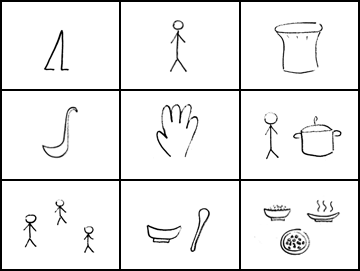 Ходитповарв колпаке,с поварешкоюв руке.Он готовитНамобед:кашу, суп и винегрет.Дети рассказывают стихотворение по мнемотаблице.3.Выполнение лексико – грамматических упражнений Игра «Кому, что нужно для работы?» А сейчас давайте подумаем, какие инструменты и рабочие принадлежности нужны людям разных профессий. У каждого из вас на столе лежит карточка с изображением инструмента. Возьмите свои карточки и скажите, кому необходим в работе этот инструмент.Дети отвечают полным предложением, кому этот предмет нужен:- Градусник нужен доктору, чтобы мерить температуру у пациентов.- Ножницы нужны парикмахеру, чтобы подстригать людей и т.д. Игра «Кто внимательнее?» («Четвертый лишний»).4.ФизминуткаЛебеди летят
Крыльями машут- плавные движения руками с большой амплитудойМетнулись над водой
Качают головой- наклоны вперёдПрямо и гордо
Умеют держаться- стоят прямо вытянув шеюОчень бесшумно
На воду садятся- бесшумно приседают опустив руки.5.Игра с мячом «Кто, где работает?»Я буду бросать вам мячик, и спрашивать, кто и где работает, а вы в ответ, будете возвращать мне мячик с правильным ответом. «Где работает… учитель, повар, строитель, доктор, продавец парикмахер, пожарный, шофер, милиционер, воспитатель, швея?»6. Работа с мнемотаблицей Ребята, как я вам уже говорила, сегодня мы будем составлять рассказы о людях разных профессий. Мы с вами уже много узнали о них, теперь нужно составить красивый рассказ. Посмотрите на таблицу. Давайте рассмотрим все квадраты в таблице. О чем мы будем говорить в первом квадрате?Дети. В первом квадрате мы будем говорить о человеке какой-нибудь профессии и т.д.1. Название профессии.2. Место работы.3. Форменная одежда.4. Что нужно для работы.5. Что человек делает на работе.Образец рассказа:Это парикмахер. Он работает в парикмахерской. Парикмахер носит фартук, чтобы не испачкаться в краске для волос. Для работы парикмахеру нужны ножницы, расческа, фен, бигуди, краска для волос. Парикмахер подстригает людей и делает им красивые прически.Логопед. А теперь ребята, выберете для себя человека какой-нибудь профессии и расскажите о нем, используя нашу помощницу – таблицу.7.Самостоятельные рассказы детей с опорой на мнемотаблицу.8.Рефлексия. Анализ детьми рассказов своих товарищей.9. Итог занятия.                                   АҚТӨБЕ ҚАЛАЛЫҚ БІЛІМ БӨЛІМІ             №14  «ҚОНЖЫҚ»  МЕКТЕПКЕ ДЕЙІНГІ ҰЙЫМЫ                                      Конспект                    занятия по развитию речи «Составление рассказа  «Осень» по мнемотаблице»                             в старшей  группе                                                                  Воспитатель                                                                   Нурмухамедова Ю.С.                                       АҚТӨБЕ ҚАЛАСЫ                                                                     2013 годЦель: закрепление представлений  детей о характерных признаках осени и осенних явлениях.Задачи:Упражнять детей в умении рассказывать о временах года (осень) с использованием наглядных пособий (мнемоквадраты, мнемотаблица), связно, в логической последовательности.Развивать словарный запас- называть отличительные признаки осени, диких животных, птиц используя мнемотехническую таблицу.Закрепить навык образования прилагательного от существительного.Продолжать развивать  психические процессы: память, внимание, наглядно-действенное мышление .Формировать умение соотносить нарисованные  символы с образом.Воспитывать доброе отношение к природе, проявлять заботу о ней.Материал: Демонстрационный: мнемоквадраты, мнемотаблица «Осень»,корзина, указка, мяч, фонограмма с музыкой «Танец с осенними листочками»,музыка П.И.Чайковского «Октябрь».Раздаточный: осенние листья по 2 на каждого ребёнка,  угощения.Предшествующая работа: наблюдение за осенними изменениями в природе ,рассматривание иллюстраций, беседы, заучивание стихов про осень, знакомство с символами –рисунками мнемоквадратов ,разучивание зрительной, пальчиковой гимнастики, пение песен про осень.Интеграция образовательных областей: «Коммуникация», «Познание», «Здоровье», «Музыка», «Чтение худ. литературы».                            Ход;Дети стоят в кругу, звучит тихая музыка, воспитатель читает стихотворение« Уж небо осенью дышало...» Александр Пушкин Уж небо осенью дышало,
Уж реже солнышко блистало,
Короче становился день,
Лесов таинственная сень
С печальным шумом обнажалась,
Ложился на поля туман,
Гусей крикливый караван
Тянулся к югу: приближалась
Довольно скучная пора;
Стоял ноябрь уж у двора. -Ребята, о каком времени года говорится в стихотворении?Сегодня мы с вами поговорим о прекрасном , таинственном времени года-осени.-А кто вспомнит, как называется музыка, которую мы слушаем и кто её написал?-Назовите осенние месяцы?А какие периоды осени вы знаете? (ранняя, поздняя)Воспитатель: Вы видите несколько картин с изображением осени. Покажите, какая на них изображена осень. (Дети показывают и называют)-А чем отличается ранняя осень от поздней? ( ответы детей)Игра "Погода осенью"У меня разноцветный мяч: мяч осенний и волшебныйБудет в руки к вам скакать и вопросы задавать.Воспитатель: Дети, а какая бывает погода осенью:Когда идет дождь - дождливая.Когда дует ветер - ветренаяХолодно - холоднаяПасмурно - пасмурнаяСыро - сыраяХмуро - хмураяЯсно – ясная-Ребята, а какие слова про осень вы знаете, осень какая? ( Золотая, печальная, хмурая, красивая, разноцветная, дождливая, долгая, затяжная, пестрая, теплая, холодная, ранняя, поздняя, средняя, хорошая, дивная, задумчивая, замечательная, интересная, величавая, унылая, очаровательная, тихая, невеселая, таинственная, скучная, грустная, ласковая.)Стук в дверь, появляется корзинка.-Ребята, посмотрите - это волшебница осень вам прислала корзинку, да корзинку не простую, а с сюрпризом. В ней лежат картинки , которые помогут нам составить рассказ про осень. Проходите и садитесь на стульчики. Возьмите  осенние листочки в руки  и давайте выполним зрительную гимнастику:        Мы листочки увидали        И с листочками играли              Листья вправо полетели        Глазки вправо посмотрели        Листья влево полетели        Глазки влево посмотрели        Ветер листья поднимал        И на землю опускал        Все на землю улеглись        Глазки закрываем        Глазки отдыхают.- Ребята, а сейчас будем составлять предложения по картинкам, которые нам прислала осень.-Итак 1 картинка, посмотрите и скажите о чём мы будем составлять предложение? ( о солнце)-Какое бывает солнце, как оно светит и греет осенью? (Осенью солнце светит, но греет слабо)-О чём сейчас будем рассказывать? (о небе)-Что можно сказать про осеннее небо? (Небо осенью серое, пасмурное, хмурое.)-А какое предложение можно составить по этой картинке? (Осенью часто идут дожди)-А что можно сказать о деревьях? ( Осенью листья на деревьях становятся разноцветными, высыхают и опадают и деревья остаются голыми)-А когда с деревьев  ветер срывает листву как можно назвать такое явление? (листопад)-О ком будем говорить? ( о птицах)-Какие изменения происходят в жизни птиц осенью? (Перелётные птицы улетают в тёплые края, а зимующие остаются с нами)-Что делают осенью животные? (Животные готовятся к зиме, заяц и белка меняют окраску шерсти, медведь и ёж впадают в спячку.)Молодцы ребята, правильные и красивые предложения составили про осень. А сейчас предлагаю отдохнуть и потанцевать с  осенними  листочками, возьмите листья и встаньте в круг.Песня-танец с осенними листочками.(дети под фонограмму поют и танцуют)Молодцы, хорошо потанцевали - проходите, садитесь на стульчики.-Посмотрите, какая таблица у нас получилась из наших картинок, я предлагаю вам составить по данной таблице связный рассказ, сначала послушайте какой рассказ составила я, а потом вы мне составите свои рассказы.Образец рассказа по мнемотаблице: Осенью солнце светит, но греет слабо. Небо осенью бывает пасмурное, серое, хмурое. Часто идут дожди.  Листья на деревьях становятся разноцветными, высыхают и опадают и они остаются голыми. Перелётные птицы улетают в тёплые края, а зимующие остаются с нами. Животные готовятся к зиме, заяц и белка меняют окраску шерсти, медведь и ёж впадают в спячку.Составление рассказов по мнемотаблице «Осень» детьми (2-3 рассказа)Молодцы ребята, очень интересные рассказы вы составили про осень,  давайте поиграем пальчиками.Пальчиковая гимнастика  Ветер по лесу летал,                   Ветер листики считал:                Вот дубовый,                              Вот кленовый,                             Вот рябиновый резной,Вот с березки - золотой,И последний лист с осинки        Ветер бросил на тропинку.Итог : Ребята, о каком времени года мы с вами составляли рассказы?-Что вам сегодня понравилось?-Молодцы ребята, мне очень понравилось как вы составляли предложения по картинкам, а какие интересные рассказы придумали по таблице.-Может кто-то хочет рассказать стихи про осень? (дети вспоминают и рассказывают стихи)-Замечательные стихи вспомнили ребята.-Дети,  а за ваши умения и старания   осень передала вам  осенние дары. А сейчас угощайтесь дарами осени и набирайтесь витаминов.Программные задачи:-              Учить детей использовать средствами мнемотехники при заучивании стихотворений;-             Расширить представления детей о характерных признаках зимы, учить находить эти              Признаки самостоятельно, познакомить с новым признаком зимы;-              Учить анализировать, сравнивать, делать выводы;-              Развивать способность к наблюдению, мышление, речь, воображение;-              Помочь детям понять содержание стихотворения и запомнить его;-             Совершенствовать интонационную выразительность речи и коммуникативные навыки           -              Закрепить знания детей о зиме и её признаках;-              Воспитывать бережное отношение к природе; Умение договариваться и работать в парах;  Словарная работа:   иней, поле побелело, пеленою, принакрылся, чудной, непробудно.Предварительная работа:-           Чтение художественной литературы и рассматривание картин по теме «Зима».-              Наблюдение за снегопадом на прогулке.Материал:Демонстрационный:-              Атрибуты для создания «Зимней» атмосферы в группе;-              Мнемотаблицы для заучивания стихотворения        Раздаточный:Ноутбук - для показа обучающей презентации, прослушивания записи MP - 3 физкультминутка;-              Заготовки аппликации, бумага, клей. Кисточки, салфетки,Методы и приемы:-              Рассказ воспитателя;-              Беседа;-              Подгрупповая беседа;-              Объяснение инструкций;-              Самостоятельная работа;Ход: